SECTORIAL MITIGATION ACTION PLAN (SMAP) 		TRANSPORT SECTOR IN COLOMBIABackgroundThe transport sector, in its urban and interurban environments, has a direct incidence on the competitiveness of regions, household living costs, and the well being of the country’s population. Hence the priority of this sector in the development of national policy is a must. Colombia’s National Development Plan 2010-2014 establishes two priorities for the sector: 1) infrastructure development, logistics and connectivity; and 2) the consolidation of transport systems in the country’s cities.In line with these objectives, the National Government executes policies in terms of freight and transport logistics, with the goal of improving service provision, reducing operation costs for trucks, and boosting market and regional/sub-national competitiveness. The Urban Transport National Policy directs the structuring of passenger transport systems in Colombian cities (SETP y SITM) and guidelines for urban mobility issues such as non-motorized means of transportation, and road safety. In the same manner, the National Development Plan (NDP) 2010-2014, under its “infrastructure for competitiveness” framework, defines a mandate to implement strategies and actions that contribute to mitigate climate change through the reduction of green house gas (GHG) emissions in the different transport systems and modalities.The basis of the NDP 2010-2014, point to urban mobility as “the support for the different economic and social activities that the country’s inhabitants develop, in different places and times, with the transport system as an articulator.”  In these terms, one of the objectives of the “Friendly Housing and Cities Strategy” of the NDP is to “structure and implement integral mobility and urban development interventions that are articulated with land-use planning, supporting and promoting massive and non-motorized public transport solutions that are operationally, environmentally and financially sustainable, articulated with demand and land use management measures.”Transport sector characterizationThe transport sector participates with 4% of the national GDP and is the sector with the highest energy consumption in Colombia, demanding 35% of the total oil derivates (373,000 TJ in 2009). In terms of GHG emissions, the sector contributes 12% to the national inventory (20 million tons in 2009) and the freight sub-sector is responsible for 90% of that quantity. Figure 1 summarizes the sector’s energy consumption and GHG emissions in more detail.Figure 2 shows GHG emission per sub-sector and their projection up to 2040. The main assumptions in these predictions where determined through multiple work sessions with sector experts from the public and private sectors during 2012. These experts were nominated by Ministers, guild leaders and CEOs of different companies in the sector. Main assumptions include the number of registered vehicles in the National Unified Transit Registry (RUNT), fuel performance (gallon/kilometer) of different vehicle types, and the emission factor for Colombian fuels (FECOC); which corresponds to the quantity (in grams) of carbon dioxide generated by unit of energy of the fuel (gCO2/Tera jules) and is different for each type of fuel type used in the country.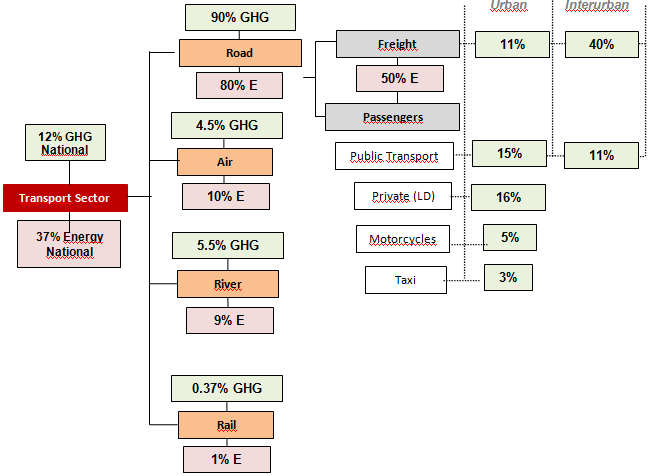 Figure 1. Energy consumption (E) and GHG emissions in the Transport SectorSource: Developed based on the Second National Communication to the UNFCCC by IDEAM (2004) and Los Andes University (2013)Figure 2. GHG emissions for the Transport Sector, projected to year 2040Source: Los Andes University (2013)Figure 2 depicts how emissions would increase in coming years, highlighting the participation of private transport -vehicles and motorcycles- towards the end of the study period. This is due to high rates of motorization of these vehicles, which is directly linked to the country’s economic growth and is explained by the tendency of a population to purchase goods, including vehicles, and to increase their level of activity (increased number of trips) as their economic conditions improve. Motorization rates are expected to go from 100 to 600 vehicles for every 1000 inhabitants (saturation levels).The modeling assumptions of the scenario presented in Figure 2 propose that the quantity of trips made by individual public transport (taxis) will be the same (5%) and that the high use of private vehicles will diminish the demand on public transport systems in cities; which suggests that the size of the stock of this system should not increase considerably and its operation will remain relatively constant in the analysis window. In the freight sector, the main parameter used is the projection of freight transported (tons per year). This value is adjusted for economic growth. Finally, it is worth mentioning that non-motorized transport maintains the same number of trips and therefore decrease the percentage in which they participate compared to other means of transport.Colombian Low Carbon Development Strategy (CLCDS)Colombia has been a permanent actor in the international climate change negotiations and has demonstrated its commitment towards participating in global mitigation efforts through the formulation of crosscutting climate change policies and the development of mitigation guidelines for the most relevant sectors.  Within the four strategic lines created by the National Government to fight climate change, the Ministry of Environment and Sustainable Development (MADS) and the National Planning Institute (DNP), designed the Colombian Low Carbon Development Strategy (CLDCS), through which inter-sectorial efforts aimed at de-coupling economic and GHG growth are coordinated since 2011. The goal of the CLCDS is to design and implement policies, programs and actions in each productive sector, that improve efficiency and competitiveness, reduce environmental impacts and provide significant integral benefits to Colombians. Figure 3 depicts the five components that make up the Strategy.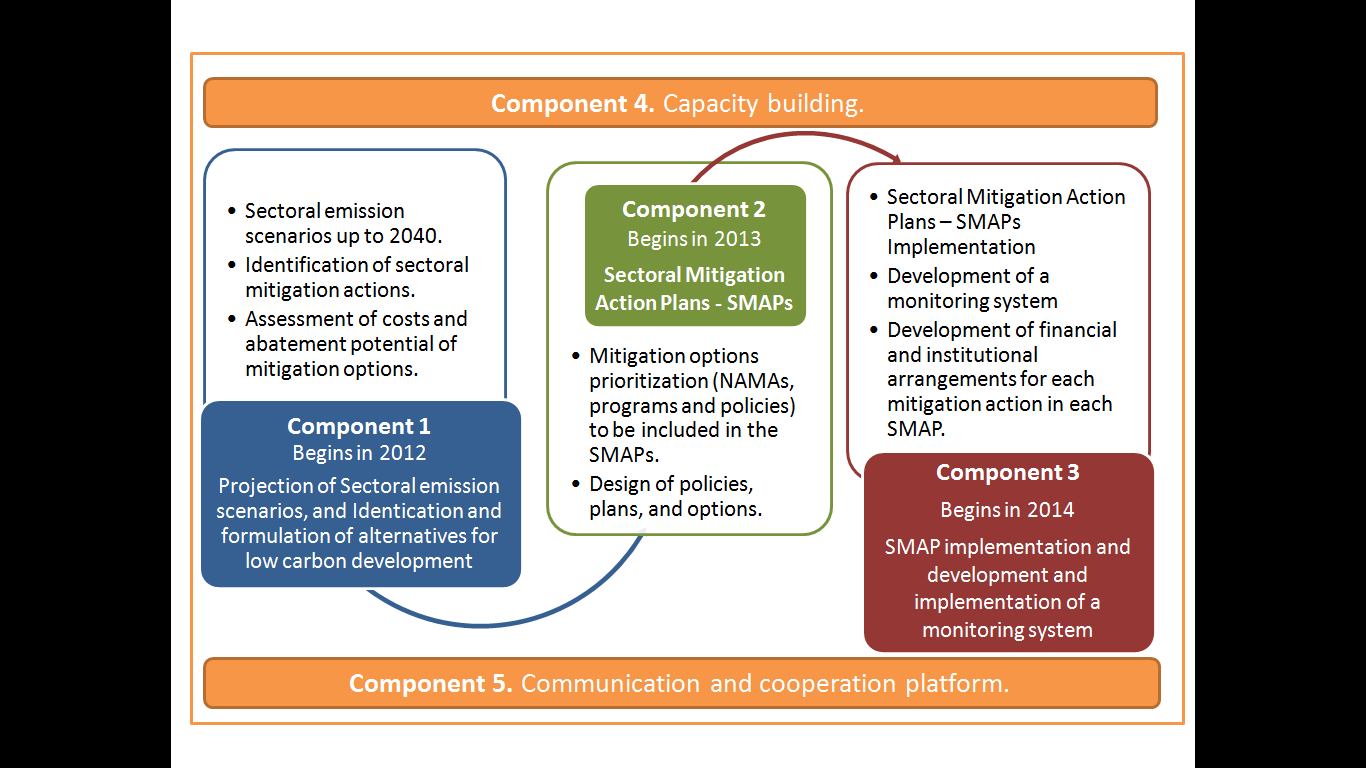 Figure 3. Components of the CLCDSThis document presents the Transport Sector’s Sectorial Mitigation Action Plan (SMAP). It contains a group of policies, programs and actions that will boost the sector’s development, the achievement of its sectorial goals, and reduce GHG emissions. The SMAPs are an opportunity for the identified mitigation measures to contribute to the achievement of the sector’s development goals as well as the generation of economic, social and environmental co-benefits.Development of Mitigation Measures for the Transport SectorBased on inputs from sectorial experts through several workshops, a series of mitigation measures were identified and proposed for the transport sector. These measures were then studied to calculate their GHG mitigation potential and implementation costs (Annex I). It is important to clarify that modeling assumptions were used in order to identify the order of magnitude of their mitigation potential and the co-benefits associated with their implementation.The Ministry of Transport proposed different scopes of the mitigation measures, aiming to produce more precise alternatives. This resulted in measures that have several interpretations (i.e. freight transport, passenger transport), or forms/scopes of implementation (i.e. urban, interurban). The result of this exercise was a list of 37 mitigation measures, presented in Annex 2.Development of a Survey on Mitigation Measures for the Transport SectorThe methodology defined by the CLCDS suggested the development of a survey to gather information on the sector’s perception of the proposed mitigation measures (see Annex 2), their alignment with the sector’s development objectives, and their potential implementation periods. The surveys were done during the first semester of 2013, and 26 transportation sector stakeholders were interviewed and surveyed. The stakeholders included national level public entities, universities, SPTS administrative entities, multilateral banks, guilds, representatives from the private sector, and organizations that promote sustainable transportation. As previously mentioned, the sector’s development objectives were identified based on the following criteria: existing policies, the sector’s legal framework, its action plan, the Ministry of Transport’s (MT) budget, and interviews about the survey with MT division coordinators. Through this process, and under the guidelines of the Vice-ministry of Transport, the following objectives were identified:To have a national freight logistics system that integrates provision chains, and promotes inter-modality. Support the implementation of Integrated Public Transport Systems that improve mobility in cities.Strengthen information collection systems in order to speed up procedures and processes in the transit and transport areas.Support and promote the renovation/disintegration of old freight vehicle stock.Reduce the number of annual fatalities caused by transit accidents.Promote sustainable transport projects through the incorporation and strengthening of environmental components in the projects.Increase cities’ competitiveness through comprehensive mobility strategies, which promote efficient and sustainable solutions.In this manner, the survey aimed to assign a level of importance (between 0 and 5), to each proposed mitigation measure, a potential implementation period, and its level of alignment with the aforementioned sectorial development objectives. Three types of surveys were developed for the transport sector’s main sub-sectors: freight transport, urban transport, and a consolidated version with the 37 measures.SMAP Development - PrioritizationTeaming up with the MT’s Transport and Transit Division, the 37 mitigation measures presented in Annex 2 were reviewed, in order to classify them into policies, programs or actions. The result is presented in Annex 3. It is worth mentioning that some measures fall under more than one category, programs that had quantifiable results in terms of mitigation potential and costs were categorized as actions as well.Following guidance by the CLCDS, five criteria were used to prioritize the mitigation measures. The following table shows the criteria and their weight.Table 1. Mitigation measures’ prioritization criteria. According to the criteria presented in the table above, Tables 2, 3, and 4 present the results of the mitigation measures’ prioritization process. The text in red indicates the mitigation actions that were discarded due to their low scores. The measures in green are the ones that were not prioritized, but are policies, programs or actions that are aligned with the SMAP, and under way in the MT, as part of its sectorial management.Table 2. Prioritization of policiesTable 3. Prioritization of programs Table 4. Prioritization of actionsDevelopment of the Sectorial Mitigation Action Plan (SMAP) – StructureTaking into account the results presented in Tables 2, 3, and 4, the prioritized mitigation measures have been grouped in a coherent and functional manner, into policy, program or action groups. The results are presented in Table 5, proposing the basis of the transport sector’s SMAP.Table 5. Policies, programs and actions prioritized through the Transport SMAPInter-sectorial MeasuresWithin the measures proposed by the sector’s working group, some were found to be under the jurisdiction and responsibility of other sectors. The identified measures are directly related to transport operation, but their execution, regulation and control depend on other sectors. Inter-sectorial measures for this SMAP are presented in Table 6.Table 6. Inter-sectorial measuresSMAP Definition MeetingOn the 12th of August 2013, a meeting to define the transport SMAP took place. The participating entities were; Vice ministry of Transport, Vice ministry of Infrastructure, Ministry of Environment and Sustainable Development, National Infrastructure Agency, and the National Planning Department.During the meeting, there was consensus on the measures that were prioritized in the development of the SMAP and their alignment with the needs and opportunities for the sector, in addition to them being aimed at and articulated with the projects the MT develops and currently executes. The need to involve the government’s transport infrastructure development (for all transport means), in the SMAP was highlighted as a must in order to achieve an integral work plan. The recommendation was well received.Finally, there was a discussion on the most convenient form to assure the implementation of the SMAP within the MT, so it will transform into a formal sectorial policy document that will address climate change issues. Several proposals were discussed, including its framing in a CONPES Policy Guidelines Document. This proposal was approved by the Vice minister of transport, however, the proposal was reviewed with the NPD and found it as not ​​necessary because of the SMAP is consistent with its own policies being promoted by the Ministry of Transport, which can be reinforced with prioritized actions herein.International Cooperation Projects related with the SMAPCurrently, the Ministry of Transport (MT) is working in several projects supported by international entities, which have shown interest in contributing to the sustainable development of the Colombian transport sector. These projects are aimed at the objectives and measures prioritized through the SMAP, and can be found in the following table.Table 7. Current international cooperation projects in the Colombian transport sectorMinistry of Transport Projects/Initiatives related to the SMAPCurrently, the MT is developing several projects that are amply articulated with the objectives and measures prioritized in the sector’s SMAP. These are contained in the following table:Table 8. MT actions that are related to the SMAP*National level initiative led by the Ministry of Environment and the Ministry of Mines and EnergyANNEX 1. Mitigation measures and their abatement potential and implementation costs. The measures highlighted in blue were not included in the consultation process or in the SMAP development, given that they were not known in the time of these processes.ANNEX 2. Mitigation measures proposed by the MT and included in the survey.ANNEX 3. Mitigation measures by categories: Policies, programs or actionsVariableNameWeight1Importance of the mitigation measures for the sector20%2Mitigation measures’ alignment with sector priorities25%3Mitigation potential35%4Implementation cost10%5Co-benefits10%MeasureImportance RankingObjective RankingCo-benefitRankingGeneralRankingRestructuring and optimization of collective public transport1341Promotion of railroad freight transport as complementary/alternative to road transport2122Promotion of river freight transport as complementary/alternative to road transport3233Restructuring of motorcycle taxes and other fiscal duties according to their level of polluting emissions 4894Optimizing logistics chains within cities (schedules, dispatch centers)5485Restructuring vehicle taxes and other fiscal duties according to their level of polluting emissions 69106Implementation of public bicycle systems7517Congestion and pollution charges in cities with more than 300,000 inhabitants86118Creation of freight brokers97129Parking master plans that promote inter-modality10101310Improve quality of fuel (sulfur, octane level, international standards, biodiesel and ethanol mixes)1113711MeasureImportance RankingObjective RankingCo-benefitRankingGeneralRankingBuild accessible, direct, well connected, attractive, continuous and comfortable bike lanes that guarantee the physical and personal safety of the user1111Build accessible, direct, well connected, attractive, continuous and comfortable walkways that guarantee the physical and personal safety of the user2222Freight vehicle disintegration program6363Ensure adequate maintenance and improvement of the country’s infrastructure and transport systems3474Increased requirements and control of CDA during testing and emission of the certificate of technical-mechanical revision4745Construction of bicycle parking areas and restrooms in transport stations as a way to promote inter-modality7636TOD (Transit Oriented Development) Promotion Center5857Optimization of taxi use (geographic distribution of taxis, parking bays)95118Sustainable Mobility Business Plan (SMBP) that include telecommuting8999Substitution of the freight vehicle stock with hybrid technology1010810Promotion of gas fueled private vehicles11111011MeasuresImportance RankingObjective RankingCo-benefitRankingCO2 (Ton/year)Costs (USD/Ton)Total Reduction (Ton)GeneralRankingSubstitution of public transport fleet with electric technology674952,000128.814,187,0001Promotion of railroad freight transport as complementary/alternative to road transport327263,00074.83,946,0002Promotion of river freight transport as complementary/alternative to road transport5431,147,000-34.53,946,0003Build accessible, direct, well connected, attractive, continuous and comfortable bike lanes that guarantee the physical and personal safety of the user1111,800,000-621,800,0004Disintegration of freight vehicles older than 20 years438560,0005Substitution of the public transport fleet with hybrid technology8691,200,000-6714,700,0006Articulation between housing and transport projects – TOD projects2521,900,0007Promotion of private electric vehicles796474,0007.510,428,0008Substitution of taxis for electric vehicles98546,000-28.61,147,0009POLICY GROUPSPOLICY COMPONENTSPROGRAMSACTIONSMitigation and Sustainability in Public TransportRestructuring and optimization of public transportEnsure adequate maintenance and improvement of the country’s infrastructure and transport systems Renewal of public transport fleetMitigation and Sustainability in Public TransportRestructuring and optimization of public transportCreation of CIUDAT:Center of Urban Interventions for the Advanced Development towards Transport Coordination between housing, urban development and transport projects (TOD)Mitigation and Sustainability in Public TransportRestructuring and optimization of public transportSubstitution of the public transport fleet with electric technologyPromote use of alternative means of transportation as complementary/alternative to road transportPromotion of railroad freight transport as complementary/alternative to road transportPromotion of railroad freight transport as complementary/alternative to road transportPromote use of alternative means of transportation as complementary/alternative to road transportPromotion of river freight transport as complementary/alternative to road transportPromotion of river freight transport as complementary/alternative to road transportComplement the National Freight Transport Logistics PolicyOptimizing logistics chains within cities (schedules, dispatch centers)Program for the Disintegration of freight vehiclesDisintegration of freight vehicles older than 20 yearsComplement the National Freight Transport Logistics PolicyCreation of freight brokersNon-Motorized TransportBuild accessible, direct, well connected, attractive, continuous and comfortable bike lanes that guarantee the physical and personal safety of the userBuild accessible, direct, well connected, attractive, continuous and comfortable bike lanes that guarantee the physical and personal safety of the userNon-Motorized TransportBuild accessible, direct, well connected, attractive, continuous and comfortable walkways that guarantee the physical and personal safety of the userNon-Motorized TransportConstruction of bicycle parking areas and restrooms in transport stations as a way to promote inter-modalityDemand ManagementCongestion and pollution charges in cities with more than 300,000 inhabitantsMEASUREENTITY INVOLVEDRestructuring of taxes and other fiscal duties according to the level of the vehicles’ polluting emissionsMinistry of Finance/Ministry of CommerceRestructuring of taxes and other fiscal duties according to the level of the motorcycles’ polluting emissionsMinistry of Finance/Ministry of CommerceImprove quality of fuel (sulfur, octane level, international standards, biodiesel and ethanol mixes)Ministry of Mines and EnergyIncreased requirements and control of CDA during testing and emission of the certificate of the technical-mechanical revisionMinistry of Environment and Sustainable DevelopmentLand Use PlanningMinistry of Housing and Territorial PlanningTransport infrastructure Vice ministry of Infrastructure and the National Infrastructure Agency (ANI)INITIATIVEDESCRIPTIONEC-LEDSSince 2012, US Government has supporting Colombia to build the Colombian Low Carbon Development Strategy (CLCDS), through enhancing technical capacity at the Ministry of Transport. Currently, five transport experts are funded by USAID to support the promotion of transport public policies, programs and projects with climate change mitigation potential.Also, EC-LEDS enhances capacities in low carbon development through different events (seminars, workshops, courses, etc.) for public and private stakeholders.Clean Technology Fund. CTFThe Colombian Government, through its Ministry of Transport, Ministry of Environment, and the National Development Plan, has received funds from the Clean Technology Fund (CTF) to support the National Urban Transport Policy and, specifically, to maximize the GHG emission reduction from the rationalization and optimization of the urban passenger transport service, as well as the promotion of clean technologies for vehicles.To achieve this goal, the MT has decided to: i) Support the broadening of the Integrated Massive Transport System offer through the implementation of Integrated Public Transport Systems that allow cities to quickly migrate to a scheme that guarantees to cover 100% of trips made in public transport, and, in this way, improve the levels of service and their financial and environmental sustainability. ii) Support the inclusion of new technologies (electric or hybrid vehicles) in the Integrated Public Transport System (SITP) in Bogota. iii) SETPs – Non-motorized: towards the promotion of inter-modality between public transport and non-motorized transportation.Global Environmental Facility. GEFDemonstration and assessment of battery-electric vehicles for mass transit in ColombiaThe Colombian Government, through its Ministry of Transport, Ministry of Environment, and the City of Bogota, has received funds from the GEF to: i) Develop policies, regulations and standards to enable the adoption of electric vehicles in Colombia (buses and other applications). ii) Study the alternatives for re-use/recycling/disposal of batteries. iii) Instrumentation, monitoring, analysis and documentation of electric articulated buses tests (Financing scheme for electric buses).  iv) Development of national and municipal capacities, capacity in operators, the automotive industry, the financial sector, etc. v) Result disclosure and communication.Low-Carbon and Efficient National Freight Logistics InitiativeThe Colombian Government, through its Ministry of Transport, and Ministry of Environment, is currently structuring a proposal for the GEF to advance in: i) The implementation of national policies to induce the adoption of efficient technologies in the freight transport sector as a support to the Freight Vehicle Renovation Program. ii) Design and operation of Freight brokers.TRANSfer Project (GIZ)Support for the development of a NAMA aimed at renovation and disintegration of freight vehicles and the identification of complementary mitigation measures and their implementation strategies. Partnership for Market Readiness. PMR (BM)Establish a carbon market between cities, which promotes the development of efficient, accessible and organized urban transport systems that reduce GHG emissions from Colombia’s transport sector.Transit Oriented Development NAMA (CCAP)Support the formulation of the regulatory framework and economic incentive instruments to generate large-scale urban developments that aim to achieve goals such as: affordable housing, efficient/accessible land use, economic development, quality of life, energy/GHG savings and energy efficient housing, through the formulation of a NAMA.POLICY GROUPACTIONS EXECUTED OR BEING DEVELOPED Public TransportMassive Urban Transport National Policy (PNTU) CONPES 3260Massive Transport Integrated Systems (SITM):6 Massive Transport Systems in operation1 in implementation (Cartagena)1 in structuring phase (Cucuta)The PNTU seeks to improve infrastructure associated to public transportThe PNTU promotes the consolidation of friendlier cities, accessible and inclusiveThe PNTU promotes urban travel with high levels of service, business systems for fleet operation and collection and minimizing environmental impacts.The Sustainable Urban Mobility Unit at the Ministry of Transport gives recommendations and monitors construction and systems operationStrategic Public Transport Systems (SETP):7 SETPs structured5 SETPs being structuredThe documents CONPES SETPs seeks to organize collective public transport in intermediate-size cities through route restructuring, business formalization, traffic light prioritizing, and the construction and development of public space (i.e. walkway renovation and construction) and some have goals in terms of bicycle route kilometers.As with Massive Integrated Transport Systems (SITMs), the National Government finances infrastructure (recovery of existent) and monitors and provides technical support to SETPs projects.Strengthening the National Urban Transport Program CONPES 3737Monitoring of the National Massive Urban Transport Policy CONPES 3368Non-motorized TransportThe CONPES for each SETPs Aims for the improvement of public space (i.e. walkway renovation and construction) and some have goals in terms of bicycle route kilometers.CONPES 3718 National Public Space Policy, which relates the National Government strategies to improve the public space in Colombian cities. Demand ManagementDraft Decree through which criteria are set for the determination of high congestion areas, high pollution areas, or infrastructure built to avoid urban congestionDraft CONPES on the National Smart Transport PolicyDraft Decree through which a technological solution for Vehicular Electronic Charges is adopted.Tax Incentives*In 2011, through Decree 2658, the final reduction of tariffs from 15% to 5% was approved for hybrid, gas-powered and electric buses and trucks, as requested by the Ministry of Environment to the Ministry of Commerce Industry and Tourism’s Customs and Tariffs Committee, and to the Ministry of Finance’s Superior Council of Fiscal Policy (CONFIS).Through the same Decree, importation of 100 light vehicles (cars, SUVs, and taxis) per year for 2010 and 2011 was approved. The 2011 lot was extended until 2012. Within the lot approved for 2011-2012, 50 electric taxis were imported. These will be used for a pilot project in Bogota.Additionally, in the last CONFIS session (July 15th, 2013), the Ministry of Environment’s request was approved for the reduction of the tariff of a lot of 2,250 hybrid vehicles (pluggable of 3,000 cc) and 2,250 electric vehicles with zero emissions, for the next 3 years.With regards to the other incentives, in 2012, the Ministries of Environment and Mines and Energy published Resolution 186, through which the tax to added value (IVA) for hybrid and electric vehicles is waived, when they are used for public transportation.Finally, as per the Ministry of Environment’s request, the reduction of the IVA for public transport electric buses and taxis (including their chassis and body) was included in the Tax Reform (Law 1607 of 2012). According to article 48 of the aforementioned Law, the mentioned vehicles will be taxed with a tariff of 5% of IVA, instead of 16%. Additionally, according to the same law, all electric vehicles are excluded from payment of consumption tax.Road Freight TransportationNational Logistics Policy CONPES 3547National Freight Transportation Policy CONPES 3489Policy Guidelines for the modernization of freight fleet transport and declaration of the strategic importance of the Program for Freight Fleet Stock Renewal and Replacement CONPES 3759Program for Freight Fleet Stock Renewal and ReplacementIncentives for the renovation or disintegration of trucks older than 20 years. It is important to mention that since 2005, 6,000 obsolete vehicles were disintegrated and 6,000 vehicle renovation processes have been done.Alternative means of transport promotion as complementary/alternative to road transport (fluvial and railroad)Vice ministry of Infrastructure:Consultancy that established the Multimodal Strategic Plan for Colombia.Viability study for change the railroad gauge to international standard.Project for the recovery of the Magdalena River’s navigability.Updating the regulations for railroad freight transportation.MeasureDescriptionReduction CO2 (M Ton)$USD/TonElectric vehicles in the private vehicle fleet15% of electric vehicle participation in the private vehicle fleet by year 2040. Starting date: 2018.10.47.5Electric vehicles in the private vehicle fleet30% of electric vehicle participation in the private vehicle fleet by year 2040. Starting date: 2018.1959Hybrid vehicles in the private vehicle fleetSubstitution of 25% of the light private vehicle fleet by 2040. Starting date: 2018.8.676.6Hybrid vehicles in the private vehicle fleetSubstitution of 15% of the light private vehicle fleet by 2040. Starting date: 2018.5134Hybrid vehicles in the private vehicle fleetSubstitution of 20% of the light private vehicle fleet by 2040. Starting date: 2018.9125Stricter performance standards Starting in 2020, it applies to the whole new fleet between 2020 and 2040. 70% of the fleet would be higher standard vehicles by 2040.2625Eco-driving in private transportationStarting in 2020, and up to 2040, 30% of the fleet would be driven under Eco-driving practices.6-60Stricter performance standards + eco-driving in private transportationStarting in 2020, affects only new fleet. Higher performance standards are applied, and eco-driving is practiced at the same time. As a result, by 2040 this combination will have affected 70% of the year’s stock.3212Electric buses in the massive transport systems of main cities (BRTs).Substitution of 75% of the articulated bus fleet in the integrated massive transport systems (IMTS) by year 2040. The IMTSs of Bogota, Medellin, Barranquilla, Cali, Cartagena, Bucaramanga, Pereira and their metropolitan areas were considered.752Electric buses in the massive transport systems of main cities (BRTs).Substitution of 50% of the urban public transport buses by 2040. The demand for public transport in Bogota, Medellin, Barranquilla, Cali, Cartagena, Bucaramanga, Pereira and their metropolitan areas were considered.1.6105Electric buses in the urban massive transport systems (medium and small cities)Substitution of 50% of the urban public transport buses by 2040. Starting date: 2018.14128.8TODMitigation potential of measures that reduce demand for public transport. Starting date: 2020. It supposes that the private transport fleet distances will be reduced 20%.47XXStricter performance standards for public transport – Large citiesThe measure is applied to the fleet of new buses that come in each year between 2015 and 2040. 6-86Stricter performance standards for public transport – medium and small citiesThe measure is applied to the fleet of new buses that come in each year between 2015 and 2040.17-77Performance standards (medium and small cities) + eco-drivingImproved performance standards are applied on the new fleet of buses that come in each year from 2015 to 2040. At the same time, eco-driving is applied to the whole fleet.34-98Electric taxis in the urban public transport fleetSubstitution of 20% of the fleet by 2040.1.1-28.6Hybrid taxis in the urban public transport fleetSubstitution of 40% of the fleet by 20401.3-23.4Substitution of road freight transport with river freight transport ***Substitution of a portion of the trips made by road to transport products from for river transport Cundinamarca, Boyaca, Santander, Norte de Santander and Cesar for river transport through the Magdalena river towards Barranquilla.17-34.5Substitution of road freight transport with railroad transportSubstitution of a portion of the trips made by road to transport coal. Trips of 11-ton trucks would be being replaced.474.8Disintegration of the freight automotive fleetScrapping of 5,000 trucks per year between 2014 and 2024. The measure proposes to continue with this target between 2024 and 2040. This means that for the period between 2024-2040, 3,000 additional (in reference to the baseline).17-91Renovation of the automotive freight fleetRenewal of the entire automotive fleet older than 20 years. All replaced vehicles are scrapped. By year 2040, 30% of the fleet will be renewed.Starting date: 2015. This action is applied when the scrapping process previously exposed has already been applied.27-12Substitution of diesel trucks for Liquefied Natural Gas (LNG) trucksFrom 2020 up to 2040, 15% of each years new fleet will be using LNG.29-75Increase in the participation of CNG in freight transportation.From 2020 up to 2040, 15% of each years new fleet will be using CNG. Vehicles have an increased performance standard compared to the CNG fleet.18-30More stringent performance standards in the freight sector.14-38Public bicycle systems (large cities)This measure substitutes 5% of trips made in light passenger vehicles, 5% of motorcycle trips, and 5% of trips in taxis. The goal is to reach 500,000 bicycle trips in 2015, when the measure starts in 7 main cities, up to 1.7 trips by 2040. The goal would be achieved through the implementation of public bicycle systems and an increased use of private ones.13-79Non-motorized means of transportBuild accessible, direct, well connected, attractive, continuous and comfortable walkways that guarantee the physical and personal safety of the userLogistics and Freight TransportPromotion of railroad freight transport as complementary/alternative to road transportNon-motorized means of transportBuild accessible, direct, well connected, attractive, continuous and comfortable bike lanes that guarantee the physical and personal safety of the userLogistics and Freight TransportPromotion of river freight transport as complementary/alternative to road transportNon-motorized means of transportConstruction of bicycle parking areas and restrooms in transport stations as a way to promote inter-modalityLogistics and Freight TransportSubstitution of freight transport fleet with gas enginesNon-motorized means of transportImplement public bicycle systemsLogistics and Freight TransportSubstitution of freight transport fleet with hybrid technologyNon-motorized means of transportRegulate and formalize bike-taxisLogistics and Freight TransportOptimizing logistics chains within cities (schedules, dispatch centers)Integral DevelopmentDevelop eco-driving capacity building programs aimed at public transport, truck and urban drivers to incentivize better driving practices.Logistics and Freight TransportCreation of freight brokersIntegral DevelopmentCoordination between housing and transport projects (densification and mixed land-use around public transport stations/corridors) - TODLogistics and Freight TransportDisintegration of freight vehicles older than 20 yearsIntegral DevelopmentIncentives for telecommuting or virtual workingMaintenanceand vehicle renovationDisintegration of public transport vehicles older than 20 yearsUrban public transportMarking off exclusive lanes or prioritize specific spaces for public transportMaintenanceand vehicle renovationIncreased requirements and control of CDA during testing and emission of the certificate of the technical-mechanical revisionUrban public transportEnsure adequate maintenance and improvement of infrastructure and public transport systems.Private passenger transportCongestion and pollution charges in cities with more than 300,000 inhabitantsUrban public transportSubstitution of the public transport fleet with hybrid technologyPrivate passenger transportPromote no-motorcycle-daysUrban public transportSubstitution of the public transport fleet with electric technologyPrivate passenger transportRegulate the use of exclusive lanes for carpooling Urban public transportRestructuring and optimization of public transportPrivate passenger transportPromotion of gas-powered private vehiclesUrban public transportRenewal of public transport fleetPrivate passenger transportPromotion of electric private vehiclesUrban public transportSubstitution of taxis for electric vehiclesPrivate passenger transportCompany mobility plans (CMP) that include telecommutingUrban public transportOptimization of taxi use (geographic distribution of taxis, parking bays)Private passenger transportParking Master Plans that promote inter-modalityEnergy efficiencyImprove quality of fuel (sulfur, octane level, international standards,  and ethanol mixes)Private passenger transportRestructuring vehicle taxes and other fiscal duties according to the level of polluting emissions Energy efficiencyIncrease diesel-biodiesel mix over 10%Private passenger transportRestructuring motorcycle taxes and other fiscal duties according to the level of polluting emissions CategoryMeasurePolicyRestructuring and optimization of public transportPolicyRestructuring and optimization of public transportProgram/ActionBuild accessible, direct, well connected, attractive, continuous and comfortable bike lanes that guarantee the physical and personal safety of the userProgramBuild accessible, direct, well connected, attractive, continuous and comfortable walkways that guarantee the physical and personal safety of the userProgramEnsure adequate maintenance and improvement of infrastructure and public transport systems.ProgramIncreased requirements and control of CDA during testing and emission of the certificate of the technical-mechanical revisionProgram/ActionCoordination between housing and transport projects TODPolicyRestructuring motorcycle taxes and other fiscal duties according to the level of polluting emissions PolicyRestructuring vehicle taxes and other fiscal duties according to the level of polluting emissions Program/ActionDisintegration of freight vehicles older than 20 yearsProgramConstruction of bicycle parking areas and restrooms in transport stations as a way to promote inter-modalityActionRenewal of public transport fleetPolicy/ ActionPromotion of railroad/river freight transport as complementary/alternative to road transportPolicy/ ActionImprove quality of fuel (sulfur, octane level, international standards, biodiesel and ethanol mixes)PolicyOptimizing logistics chains within cities (schedules, dispatch centers)ProgramCompany mobility plans (CMP) that include distance workingPolicyParking Master Plans that promote inter-modalityPolicyCreation of freight brokersPolicyCongestion and pollution charges in cities with more than 300,000 inhabitantsProgramOptimization of taxi use (geographic distribution of taxis, parking bays)PolicyImplement public bicycle systemsPolicy/Program/ActionSubstitution of the public and private transport fleets with electric technologyPolicy/Program/ActionSubstitution of the public and private transport fleets with hybrid technologyProgramSubstitution of private vehicles with gas enginesPolicy/ActionIncrease diesel-biodiesel mix over 10%PolicyPromote no-motorcycle-daysProgramRegulate the use of exclusive lanes for carpoolingPolicy/Program/ActionSubstitution of freight transport fleet with gas engines PolicyRegulate and formalize bike-taxis